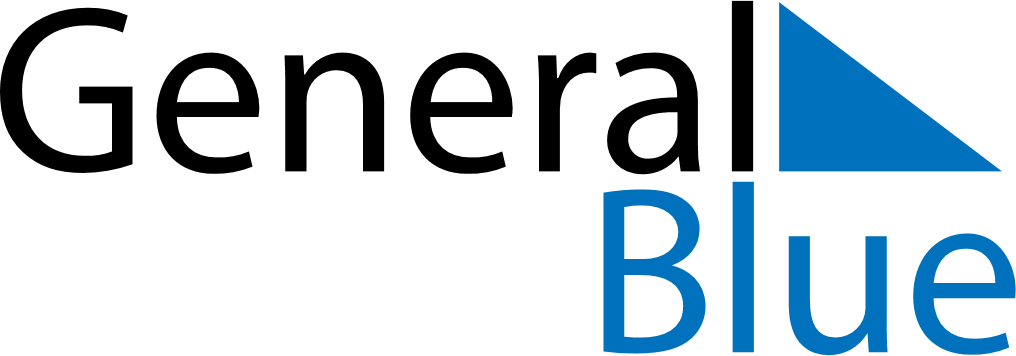 May 2023May 2023May 2023May 2023Faroe IslandsFaroe IslandsFaroe IslandsMondayTuesdayWednesdayThursdayFridaySaturdaySaturdaySunday12345667Great Prayer Day891011121313141516171819202021Ascension Day2223242526272728Pentecost293031Whit Monday